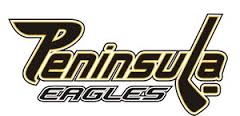 Larry Orr Memorial Bantam Eagle Cup 2018 Tier 2/3Team Application FormPeninsula Minor Hockey Association, North Saanich, BCFriday, October 5 – Monday, October 8, 2018Tournament Entry Fee:  $ 1500  Please attach a cheque payable to:   Peninsula Eagles Bantam AFinal date for completed application:  September 16, 2018.  All teams will be notified by email of their acceptance no later than September 18, 2018.  Request for early confirmation for travelling teams will be considered. Travel permits shall be required upon acceptance into our tournament. Refund Policy:  No refunds for teams withdrawing after September 24, 2018 if a replacement team cannot be found.  An administration fee of $100 will be charged for confirmed teams withdrawing prior to September 24, 2017.  Team Name: ________________________________________________________Tier: _______________________________________________________________Jersey Colour                   Home: ________________      Away: _________________Contact Team Official Name:  __________________________________________Phone:  ___________________         Email: ________________________________I hereby apply for acceptance into the Larry Orr Memorial Bantam Eagle Cup Tournament.  I understand that this application does not constitute automatic acceptance into the tournament.  If our team is unable to attend after being accepted, I will notify the Tournament Coordinator, Keri Herle, immediately. I understand that we will forfeit our entry fee if we withdraw after September 24, 2018 if a replacement team cannot be found.  If a replacement team can be found, I understand that we will be charged a $100 administration fee.  In consideration of being accepted to participate in a Peninsula Minor Hockey Tournament, registration in the tournament constitutes an acceptance of all conditions, rules and regulations of the tournament. In signing this form, the team manager, coaches, parents and players release PMHA, its officers, officials, Panorama Recreation Centre and its staff, and the tournament director from any liability for loss or damage of equipment and from liability for any injury to players, team officials, and their fans, occurring during a game or while in transit to or from the arena for a game or while travelling to or from the tournament site.Signature of Authorized Team Official:  ___________________________________________